令和3年度国際原子力人材育成大学連合ネットワークによる原子力教育基盤整備モデル事業【海外研修派遣学生募集要項】東京工業大学　大学連合ATOM文部科学省原子力人材育成等推進事業「国際原子力人材育成大学連合ネットワークによる原子力教育基盤整備モデル事業」では、令和3年度に、IAEA（オーストリア／ウイーン）で約3ヶ月間の研修を行う学生を募集します。これは、原子力工学の基礎知識を既に有している学生を対象として、優れた国際感覚、高いコミュニケーション能力や情報発信能力を有する原子力のグローバルな人材の育成を目的に実施するものです。この研修を希望される方は、以下の要領に従って奮って応募下さい。１．派遣先候補国際原子力機関（IAEA）オーストリア／ウイーン２．派遣期間（調整により変更の可能性もある）期間：約3ヶ月間　時期：令和3年7月初旬以降３．研修の内容国際原子力機関（IAEA）の一員として、現地で英語での業務の支援をする。具体的な業務内容は、候補者が決まってからIAEAと交渉して決定する。IAEAでのインターンシップの概要は下記のホームページや添付の派遣先候補例を参照。https://www.iaea.org/about/employment/internships４．募集人員　　2名５．応募資格大学連合の18大学（＊）に所属する原子力工学関連の大学院修士学生（入学手続き中も含む）（＊）茨城大学、大阪大学、大阪産業大学、岡山大学、金沢大学、近畿大学、九州大学、京都大学、東海大学、東京工業大学、長岡技術科学大学、名古屋大学、八戸工業大学、福井大学、北海道大学、山梨大学、早稲田大学、東京都市大学６．費用負担渡航費及び現地の宿泊費は、規程の範囲で支給されます。これら以外の現地での食費、交通費あるいは、規程を超える費用については各自負担。また旅行保険加入やVISA取得にかかる費用は各自負担。７．応募書類（１）海外派遣学生応募志願票（証明書写真添付のこと）（添付書式）（２）学部及び大学院での成績証明書（PDF形式）（３）英語外部試験（TOEIC,TOEFL等）スコア（PDF形式）（４）これまでの研究成果等の概要（PowerPoint10枚以内）（英語・PPT形式）卒業論文、修士論文あるいは、最近の研究について、目的、方法、意義、成果等の概要（５）研修企画書（日本語可）（Word形式）（様式自由：A4サイズ3頁、フォント10.5ポイント）・希望する研修先の機関名、分野、活動内容、研修期間・本派遣に応募する動機・今回どのような経験を積み、将来にどのように活かして行こうと考えているかなお、上記の（４）及び（５）については、審査を公平に行う観点から、個人が特定できないように、注意して作成下さい。８．応募書類の提出先応募書類一式（データ）はパスワードをかけて、各大学（＊）の担当教員へ提出してください。
＊担当教員が分からない場合は大学連合ATOM事務局へお問い合わせください。Tel：03-5734-2188 / Mail : g-dojo@lane.iir.titech.ac.jp　担当：西村・島田９．選抜方法（１）第1次選抜：各大学から1名を選抜・推薦する。選抜方法は、各大学で定める。（２）第2次選抜：各大学の代表教員からなる選抜委員会で第1次選抜合格者の中から２名を選抜する。１０．選抜スケジュール（１）応募締切：	令和３年５月　７日(金) １７：００必着（２）第１次選抜締切：	令和３年５月１４日(金) １７：００必着（３）第2次選抜締切：	令和３年５月２１日(金) １７：００必着（４）合格者発表：　　	令和３年６月始１１．その他特記事項（１）新型コロナウイルス感染予防対策からウイーンへの渡航が制限されるような場合には、
本派遣は中止となる可能性があります。（２）各大学の同意書最終合格者は、各大学の専攻長から派遣に同意する旨の同意書を取得して下さい。（３）研修報告書研修中は現地で月1回（A4用紙1枚程度）、また帰国後に研修報告書（A4用紙3枚程度）を1週間以内にメールに添付して提出して下さい。（４）応募に関する注意事項・応募書類は、一切返却しません。・応募書類受理後の応募書類の内容変更は、いかなる場合も認めません。・応募書類について、虚偽の申請、不正等の事実が判明した場合、合格許可を取り消すことがあります。【連絡先】東京工業大学 科学技術創成研究院 先導原子力研究所国際原子力人材育成大学連合ネットワークによる原子力教育基盤整備モデル事業（大学連合ATOM事務室）〒152-8550東京都目黒区大岡山2-12-1,N1-15（北1-258）西村、島田Tel：03-5734-2188Mail: g-dojo@lane.iir.titech.ac.jp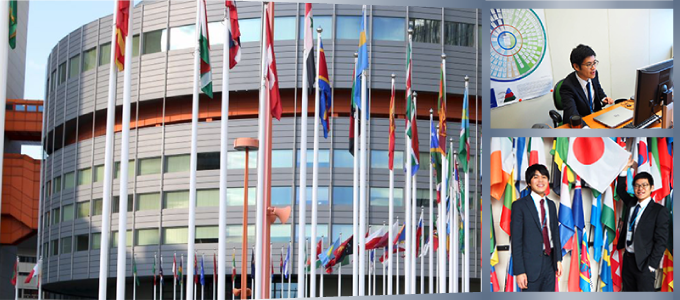 令和3年度国際原子力人材育成大学連合ネットワークによる原子力教育基盤整備モデル事業【海外研修派遣学生応募志願票】
記入日：　　　年　　月　　日現在　　　　　　応募番号（事務局記載）：（注）この個人情報は、本事業の事務手続きのみに使用させて頂きます。姓名名顔写真添付
（4.0 × 3.0㎝）ふりがなふりがな顔写真添付
（4.0 × 3.0㎝）氏名氏名顔写真添付
（4.0 × 3.0㎝）名前（ローマ字）
＊パスポートをお持ちの方はパスポート記載のつづりを記入してください名前（ローマ字）
＊パスポートをお持ちの方はパスポート記載のつづりを記入してください（姓/Last name）（名/First name）（名/First name）顔写真添付
（4.0 × 3.0㎝）性別性別□男　　□女□男　　□女□男　　□女□男　　□女生年月日生年月日西暦　　　　　年　　　　　月　　　　日　　年齢（　　　）歳西暦　　　　　年　　　　　月　　　　日　　年齢（　　　）歳西暦　　　　　年　　　　　月　　　　日　　年齢（　　　）歳西暦　　　　　年　　　　　月　　　　日　　年齢（　　　）歳学校名・所属学校名・所属大学・大学院、キャンパス等、学部、学科（課程）研究室名
大学・大学院、キャンパス等、学部、学科（課程）研究室名
大学・大学院、キャンパス等、学部、学科（課程）研究室名
大学・大学院、キャンパス等、学部、学科（課程）研究室名
現住所
（お住まいの住所）
都道府県も記入現住所
（お住まいの住所）
都道府県も記入〒
国籍（　　　　　　　　　　）〒
国籍（　　　　　　　　　　）〒
国籍（　　　　　　　　　　）〒
国籍（　　　　　　　　　　）大学の所属先の住所
（郵便物が届く住所）大学の所属先の住所
（郵便物が届く住所）〒〒〒〒所属先の電話番号所属先の電話番号学年学年□学部　　年　　      □修士　　年　　　      □博士　　年□学部　　年　　      □修士　　年　　　      □博士　　年□学部　　年　　      □修士　　年　　　      □博士　　年□学部　　年　　      □修士　　年　　　      □博士　　年連絡先
E-MAIL　（携帯）（PC）（携帯）（PC）（携帯）（PC）（携帯）（PC）連絡先
電話番号（携帯）（自宅）（携帯）（自宅）（携帯）（自宅）（携帯）（自宅）希望研修先希望研修先研修希望期間
留学経験又は
外国滞在経験
留学経験又は
外国滞在経験□ある（国名、機関、滞在時期：　　　　　　　　　　　　　　　　　　）
□ない□ある（国名、機関、滞在時期：　　　　　　　　　　　　　　　　　　）
□ない□ある（国名、機関、滞在時期：　　　　　　　　　　　　　　　　　　）
□ない□ある（国名、機関、滞在時期：　　　　　　　　　　　　　　　　　　）
□ない

業績リスト


業績リスト
発表論文等があれば記載してください：


発表論文等があれば記載してください：


発表論文等があれば記載してください：


発表論文等があれば記載してください：



パスポートの有無
パスポートの有無
□ある（有効期限：　　　　　　　　　　　　）・□ない
□ある（有効期限：　　　　　　　　　　　　）・□ない
□ある（有効期限：　　　　　　　　　　　　）・□ない
□ある（有効期限：　　　　　　　　　　　　）・□ない